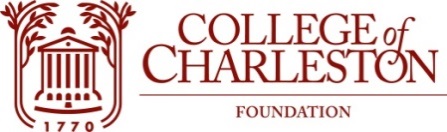 	ADVANCEMENT COMMITTEE MEETINGoctober 27,2020https://cofc.zoom.us/j/8402713297(Meeting ID: 840 271 3297)3:00-4:00 PMThe Mission of the College of Charleston Foundation is to promote programs of education, research, student development, and faculty development for the exclusive benefit of the College of CharlestonCommittee Members: Vic Howie ’83, Chair 			Eric Cox ’93Johnnie W. Baxley ’92, Vice-Chair 		Jean JohnsonTodd Abedon         		Charles Mosteller ’81 Lisa Burbage ’81		Rallis Pappas ’78		 Neil Draisin ’65		Laura Ricciardelli		Craig Eney		Keith Sauls ’90 		Leslie Gambee		Sherrie Snipes-Williams		 	 Jessica Gibadlo ’97		Sam Stafford III ’68			Gus Gustafson ’75				Chloe Tonney ’84LIAISON: 	Peggy CieslikowskiAGENDA:CALL TO ORDER & FOIA STATEMENTROLL CALLAPPROVAL OF MINUTESREPORTS FROM SUBCOMMITTEES ADJOURNMENT